Supplementary materialSupplementary table 1. Sample description.a mean (SD)Supplementary materialSupplementary table 2. Rank correlation of WM and PPI (single sessions)Notes. a PPI = pooled across intensity levels; b n-back performance = correct answers from 2-back minus 0-back condition; c CDT performance = number of correct answers across conditions (i.e., “change” and “no change”).Supplementary materialSupplementary table 3. Correlation of PPI (76 dB) and WM (n-back) pooledacross sessions and controlled for prepulse EMG activity. Notes: Spearman-Rho is shown; ** = p<0.01; * = p<0.05.Supplementary material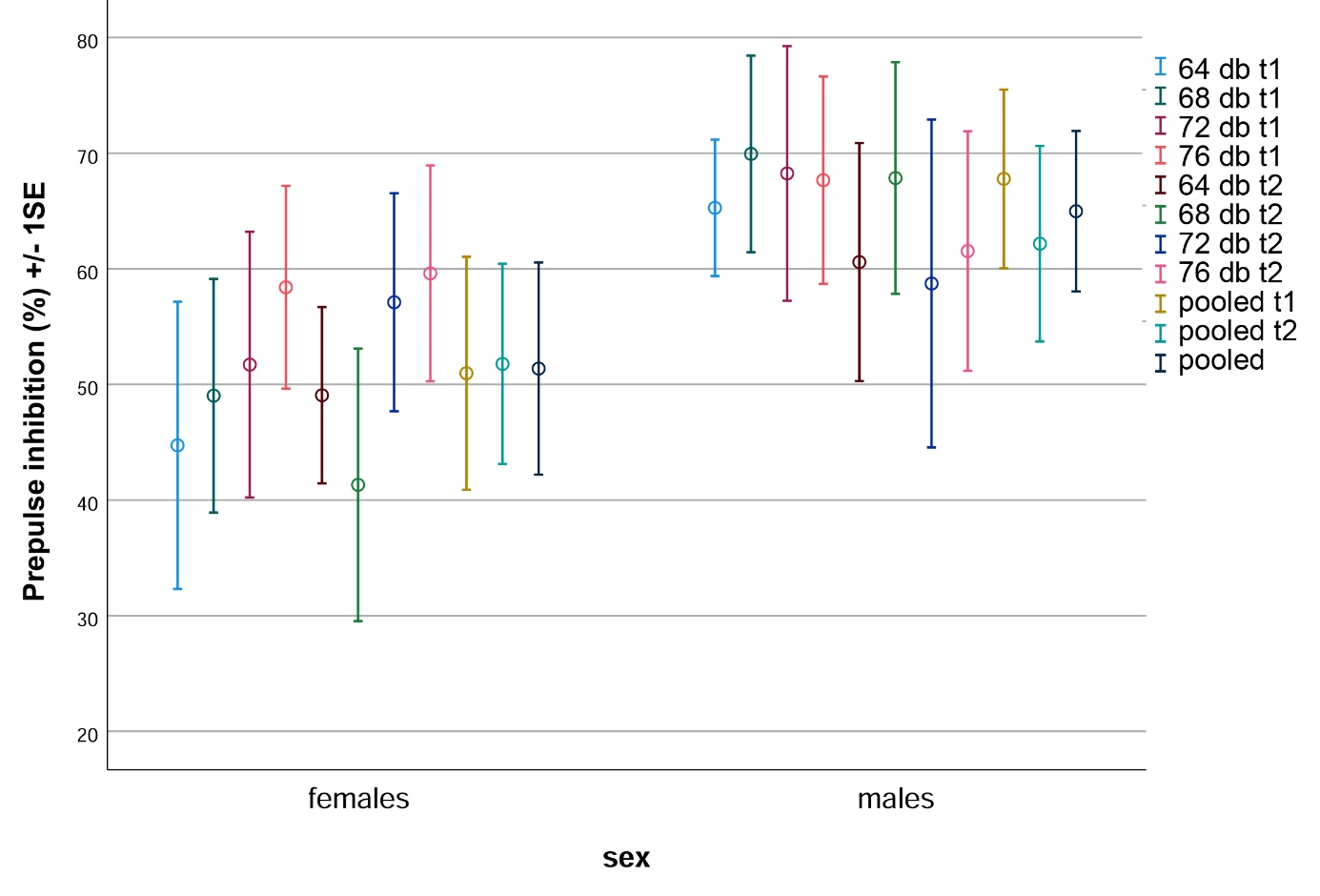 Supplementary Figure 1. PPI compared in females (N=12) compared to males (N=10). When tested by t-test for independent samples, no comparison was significant (alpha = 0.05; two-tailed). All p-values >0.11.Sex13 females : 10malesAge (years)23.65 (3.23) aEstimated IQ (MWT-B)102.90 (9.70) aRight-handedness in % (Edinburgh Handedness Inventory)82.70 (18.39) aPPI (session 1)aPPI (session 2)n-back (session 1)b.357 (p=.095).477 (p=.022)n-back (session 2).330 (p=.124).649 (p=.001)CDT (session 1)c-.077 (p=.735)-.040 (p=.859)CDT (session 2).194 (p=.400).367 (p=.101)0b2b2b-0b2b res.PPI 76 dB.61**.63**.64**.43*